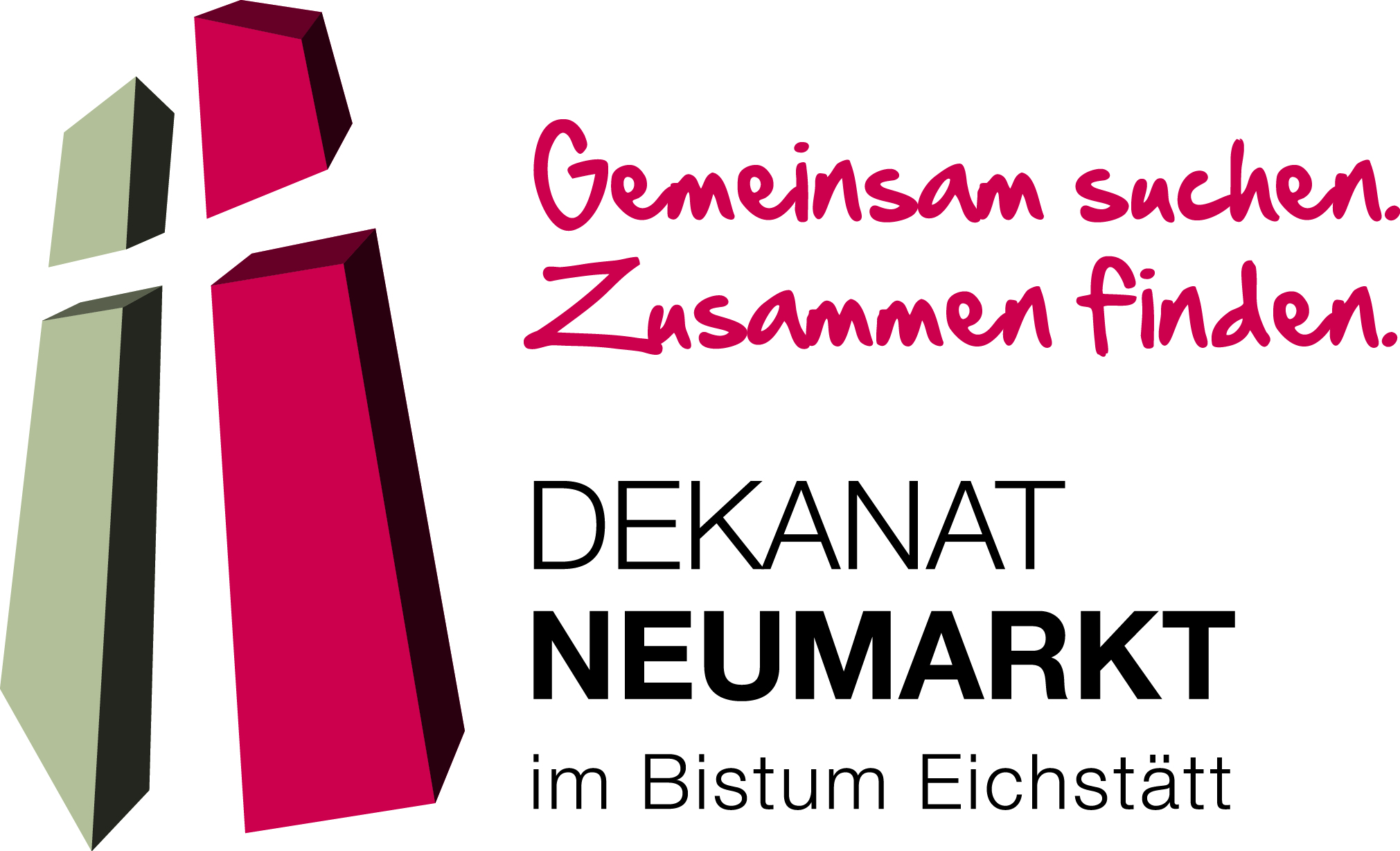 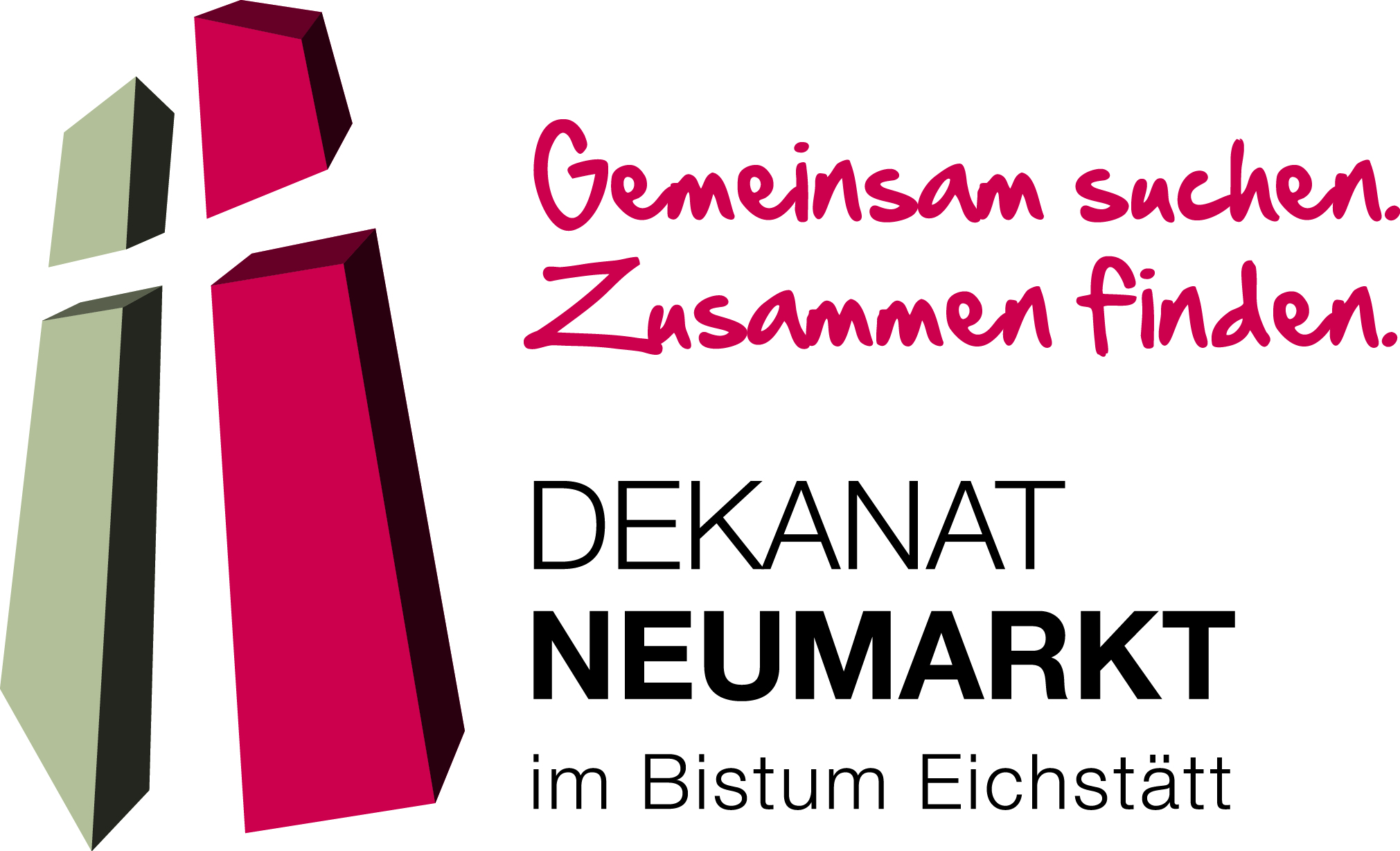 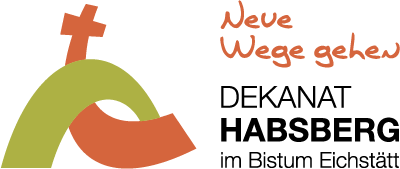 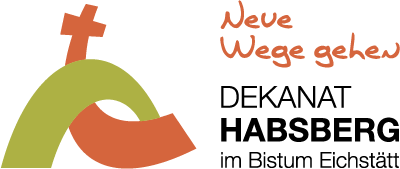 „Die Freude am Evangelium entdecken und weitertragen“ Dekanatsforum 2022 der Dekanate Neumarkt und HabsbergMeldung von Vertretern aus demPastoralraum: ______________								Für die Teilnahme an der Versammlung des Dekanatsforums am Samstag, 22.10.2022, sind vorgesehen:als Vertreter/-in des Pastoralraums: Vorname, Name:   _________________________________________________________________Straße:   __________________________________________________________________________PLZ, Ort:   _________________________________________________________________________E-Mail:   __________________________________________________________________________sowie ggf. auch als weiter/-e Vertreter/-in des Pastoralraums: Vorname, Name:   _________________________________________________________________Straße:   __________________________________________________________________________PLZ, Ort:   _________________________________________________________________________E-Mail:   __________________________________________________________________________._________________________________	_____________________________Ort, Datum						Unterschrift